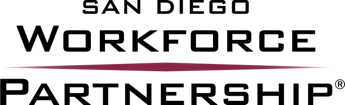 Response Form for Pricing Information on Basic Printing ItemsPlease note:  SDWP will provide artwork (logos, photos, etc.) for printing needs. Bidders must provide a price for items and quantities listed below. Please make additional recommendations, if desired. The cost of set up, if applicable, should be indicated with subsequent print jobs being listed at a lower rate.The quantities below are estimates and will be used for comparison purposes.*Please list tiered pricing if available based on volume.ITEMINKPAPERTURNAROUND TIMEQUANTITY*PRICE/COSTPhotocopyingBlack & white 4/color#20 black and white #28 colorPer impression(please specify single and double sided)Bi-fold brochure4/color 11x17” folds to 8.5 x 11”111# Pacesetter Silk Cover  500/1,000/2,000 Business CardsBlack/PMS 208 front and back 2/color CMYKDigital CMYK[INSERT PAPER TYPE here]250/500 LetterheadBlack/PMS 2084/color CMYKClassic Crest, Solar White 8.5” x 11” 24#5,000 Envelopes #10Black/PMS 2084/color CMYKClassic Crest, Solar White, 24#5,000 Note Cards  4/color 8.5” x 5.5” (fold to 1.25”x5.5”) #100 uncoated cover 500 Note Card EnvelopesBlack & white Envelopes 70# uncoated A-2 size500Signage 4/color18” x 24” and 24” x 36” 
- ½” thick foamcore / coroplast or similar1 individual sign10 (same copy)Presentation FoldersBlack & white 4/color12” x 18” folded to 9 x 12”, 2 interior pockets, 2 cuts for business cards, 14 pt gloss coated cover100 /250/ 500Post Cards Black & white 4/color4x6”[INSERT PAPER TYPE here]500 /1,000(please specify single and double sided)Flyers4/color8.5x11, ¼ page[INSERT PAPER TYPE here](please specify single and double sided)Flyers4/color11x17”500/1,000 (please specify single and double sided)Design fee